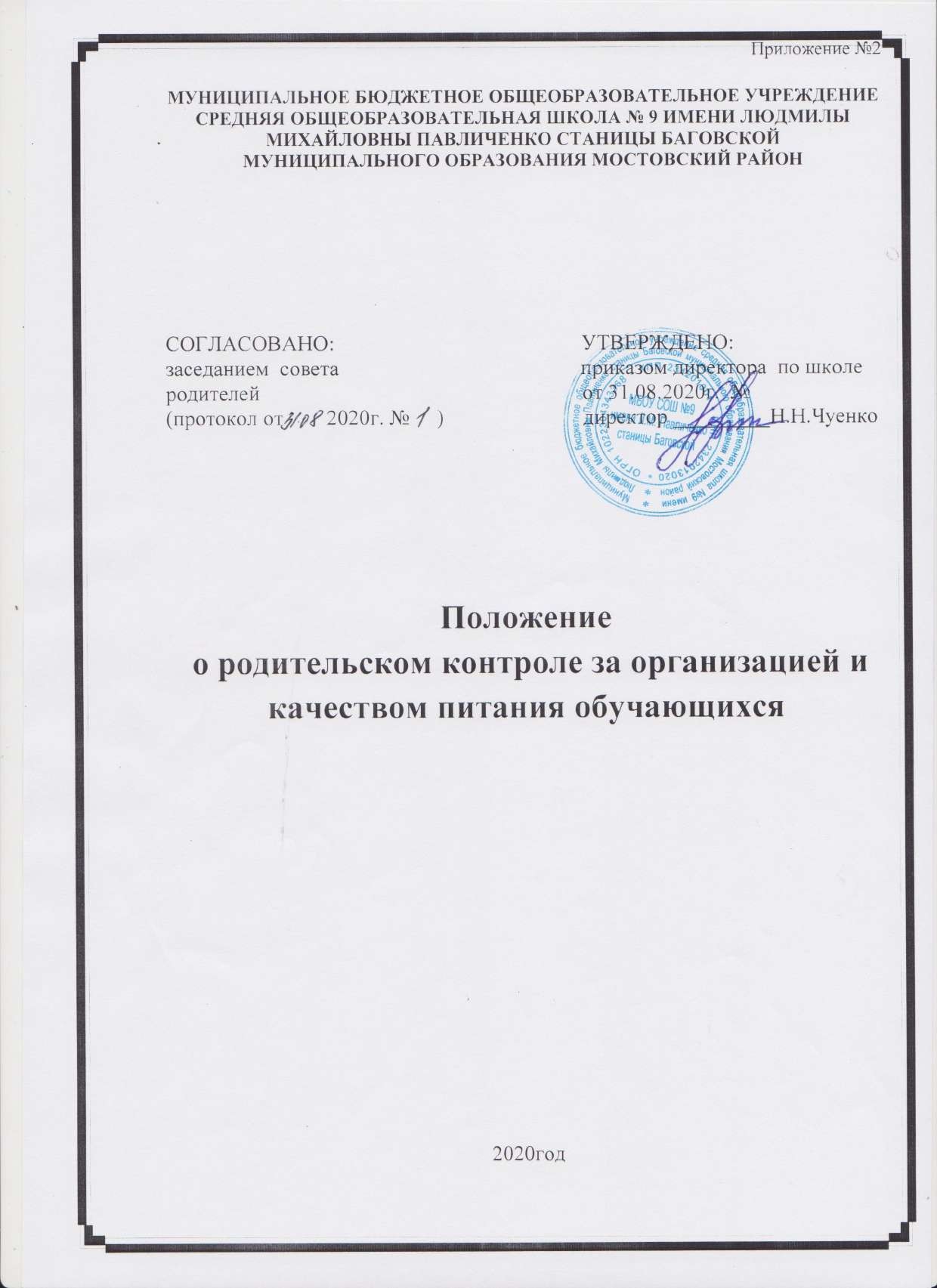 Общие положенияПоложение о родительском контроле организации и качества питания обучающихся разработано на основании: закона от 29.12.2012г. № 273-ФЗ«Об образовании в Российской Федерации»; Методических рекомендаций МР 2.4.0180-20 Роспотребнадзора Российской Федерации «Родительский контроль за организацией горячего питания детей в общеобразовательных организациях» от 18.05.2020г.Целью родительского контроля организации и качества питания обучающихся (далее - комиссии) является усиление контроля за организацией питания обучающихся.В комиссию входят родители (законные представители).Представители родительской общественности осуществляют работу добровольно.Члены комиссии выполняют свои обязанности на общественных началах без освобождения от основной работы.Комиссия в своей деятельности руководствуется законодательными и иными нормативными правовыми актами Российской Федерации, а также локальными актами школы.Задачи, которые решает комиссия:Контроль за исполнением правовых актов по организации питания обучающихся.Контроль за решением вопросов качественного и здорового питания обучающихся, пропаганды основ здорового питания общеобразовательной организацией.Результаты контроля фиксируются в оценочном листе.Основные направления деятельности комиссии.При проведении мероприятий родительского контроля за организацией питания детей в МБОУ СОШ №9 комиссия оценивает:-соответствие реализуемых блюд утвержденному меню;санитарно-техническое содержание обеденного зала (помещения для приема пищи), состояние обеденной мебели, столовой посуды, наличие салфеток и т.п.;-условия соблюдения правил личной гигиены обучающимися;наличие и состояние санитарной одежды у сотрудников, осуществляющих раздачу готовых блюд;объем и вид пищевых отходов после приема пищи;наличие лабораторно-инструментальных исследований качества и безопасности поступающей пищевой продукции и готовых блюд;- вкусовые предпочтения детей, удовлетворенность ассортиментом и качеством потребляемых блюд по результатам выборочного опроса детей с согласия их родителей или иных законных представителей;информирование родителей и детей о здоровом питании.Комиссия осуществляет контроль за:тем, как дети входят в зал,как рассаживаются за столы, как ведут себя за столом,какова культура приема пищи,кто убирает посуду,как дети покидают обеденный зал,кто сопровождает детей,наличие спецодежды у работников пищеблока.Комиссия проверяет:меню и сравнивает его с фактическим набором блюд,-снимает пробу блюд, предлагаемых детям, и дает оценку их вкусовых качеств,наличие графика работы столовой,-есть ли льготное питание школьников,-кто получает бесплатное питание,-организация дежурства,как организовано обучение детей культуре питания.Комиссия анализирует полученные факты и фиксирует в оценочном листе.Организация родительского контроля может осуществляться в форме анкетирования родителей и детей (приложение 1 к настоящему положению).Права комиссииКомиссия может проводить проверку работы школьной столовой не в полном составе.Получать от директора школы информацию об организации питания обучающихся.Вносить предложения директору школы по улучшению качества организации питания обучающихся.Итоги проверок обсуждать на общешкольных родительских собраниях. Итоги могут явиться основанием для обращений в адрес администрации образовательной организации, ее учредителя и (или) оператора питания, органов контроля (надзора).